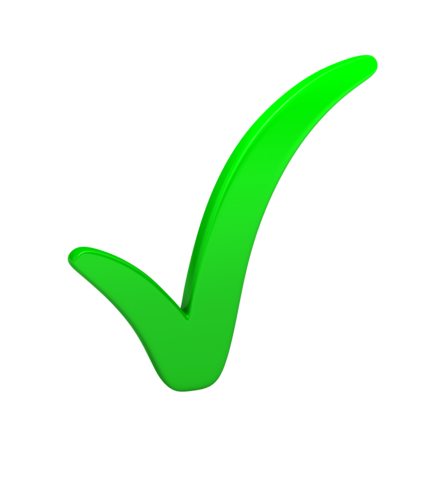 Case Study Details:Have each student to complete common foundational task (action items), develop a career report or develop a classroom presentation to students in the class once they complete all the action items below.  Here are some student steps:Step # 1 – Login and be sure your profile is up to date, Create SAE Project & Plan!Choose   AET Experience Manager to develop the following SAE projects 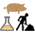 Name: Foundational SAELevel: Individual SAE Type: Foundational Initial Area: FoundationalDevelop SAE plans using the  following key information and FIND 1 LEARNING AREAS from EACH of the 5 sections (total of 5):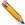 This could be a graded assignment 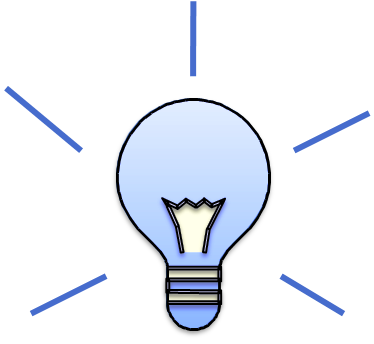 Step #2 – Time Invested in the Foundational Experience (SAE Journals)(Action-1) Use AET’s profile to explore careers using O*Net and develop 2 career interest areas__________ date, explore career areas, summarize your results into a 2-pg summary and report on educational needs for the career, at least 2 hoursCommon skills are found in Foundational areas(Action-2) Find a career mentor to interview then work on your AET resume career objective_______, Work with a mentor and build a career objective, 2 hrs.Common skills are found in Foundational areas(action-3) Using O*Net, review salaries and regional location for jobs with cost of living_______, Review salary values in O*Net and the cost of living and spend at least 1 hr.Common skills are found in Foundational areas(action-4) Review safety requirements of the job_______,, in talking with mentors and searching on the web, develop a summary of safety certifications or training for a career choice for 1 hr. of time Common skills are found in Foundational areas(action-5) Using O*Net, review labor demand and career trends _______,, in using O*Net and USDA career outlook, for 2 hrs. of time Common skills are found in Foundational areasStep #3 – Develop Learning Items (Items that are a result of the assignment)Develop a classroom poster summary of career area and image for each of the 5 action items in the SAEDevelop a career interest report that summarizes 3 career areas and related skills, education, safety, salaries and certification needed for the jobSave final items into your project “portfolio”Step #4 - Annual Review and closing the SAE project – Develop annual summary and skill details for each area of the project plan